PONUDBENI LIST Naručitelj: Javna ustanova „Park prirode Telašćica“; Sali X 1; 23281 SaliPredmet nabave:  Nabava unutarnjeg uređenja – Interpretacijsko edukacijski centar Grpašćak (REF. BR. KK.06.1.2.01.0006)Grupa: (navesti redni broj i naziv grupe za koju se podnosi ponuda)_____________________________________________________________________________________PODACI O PONUDITELJUPONUDADatum: (ime i prezime ovlaštene osobe ponuditelja) MP                   ____________________________________(vlastoručni potpis ovlaštene osobe ponuditelja)NazivSjedišteAdresaOIBBroj računa (IBAN)U sustavu poreza na dodanu vrijednostDA                        NE              (zaokružiti odgovor)Adresa za dostavu pošteE-mailKontakt osoba ponuditeljaBroj telefonaBroj telefaksaBroj ponudeDatum ponudeRok valjanosti ponudeCijena ponude bez PDV-aPDVCijena ponude s PDV-om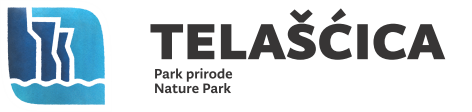 